      ООО «Центр Кадастровых Услуг»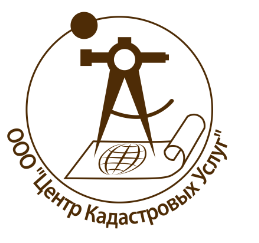 Адрес: 347900 г. Таганрог ул. Петровская, 35ИНН 6154086665 КПП 615401001Телефон/факс 8(8634) 431-420e-mail: center_ku@mail.ru ПРОЕКТ ПЛАНИРОВКИ ТЕРРИТОРИИЗемельного участка на территории Жуковского сельского поселения, Дубовского р-на, Ростовской области с кадастровым номером 61:09:0600002:1012(общей площадью  856 980  кв. м)УТВЕРЖДАЕМАЯ ЧАСТЬ ТОМ 1Директор                                                                             Ермоленко И. Н.г. Таганрог,     2015 г.СоСТАВ утверждаемого томаПРОЕКТ ПЛАНИРОВКИ ТЕРРИТОРИИСОДЕРЖАНИЕ ПРОЕКТ ПЛАНИРОВКИ ТЕРРИТОРИИВведениеПроект планировки территории выполнен в отношении земельного участка на территории Жуковского сельского поселения,  Дубовского района, Ростовской области  с кадастровым номером 61:09:0600002:1012. На проектируемой территории планируется размещение брызгальных бассейнов как системы охлаждения ответственных потребителей, к которым относятся системы управления и защиты энергоблоков №3 и №4 Ростовской АЭС. Проект планировки территории выполнен для завершения работ по переводу из земель сельскохозяйственного назначения  в земли промышленности, энергетики, транспорта, связи, радиовещания, телевидения, информатики, земли для обеспечения космической деятельности, земли обороны, безопасности и земли иного специального назначения на основании постановления № 339 от 03.06.2015 г. с. Дубовское и гарантийного письма № 97-18/81(э) от 31. 08.2015 г.Строительство энергоблоков №3 и №4 Ростовской АЭС, включающих  систему охлаждения ответственных потребителей  целесообразно в связи с ежегодным удорожанием природного газа, мазута, угля, транспортировкой, что позволит обеспечить развитие производства электрической  энергии. Решение расположения брызгальных бассейнов, как систем охлаждения энергоблоков было принято на земельном участке  61:09:0600002:1012 в непосредственной близости  от энергоблоков №3 и №4 Ростовской АЭС.Проект разработан в соответствии с Градостроительным кодексом РФ, методическими рекомендациями о составе, содержании, согласовании и реализации градостроительной документации Ростовской области, нормативами градостроительного проектирования Ростовской области, а также с соблюдением технических условий и требований государственных стандартов, соответствующих норм и правил в области градостроительства.  Подготовка проекта планировки территории осуществлена в целях определения территориально-планировочных характеристик размещения водных объектов – брызгальных бассейнов их удаленность от дорог и соседних сооружений во избежании возможности образования тумана и обледенения. Расположение было выбрано с учетом господствующих ветров.        При разработке проекта планировки ставились задачи по определению необходимости рационального использования в границах выделенного земельного участка. Необходимость разработки проекта планировки на данную территорию обусловлена потребностью увязать комплекс факторов, оказывающих влияние на:- негативное  влияние на окружающую среду, удаленность размещения бассейнов от населенных пунктов, сооружений основных автодорог;- перспективы функциональной организации территорий, прилегающих к земельному участку, планируемому для брызгальных бассейнов;- планировочную организацию самой территории размещения брызгальных бассейнов, с учетом ее обеспечения транспортной доступностью и техническим обслуживанием; - обеспечение территории  инженерно-технической инфраструктурой и т.д.Основными целями проекта планировки являются:- определение функционально-планировочных и транспортно-коммуникационных связей планируемого земельного участка в составе перспективного развития территорий Жуковского сельского поселения, Дубовского района; - функционально-планировочная организация территории размещения брызгальных бассейнов;- установление местоположения зон планируемого размещения брызгальных бассейнов на территории проектирования;- разработка мероприятий по охране окружающей среды;- разработка мероприятий по инженерной подготовке и благоустройству территории производства.Проект планировки разработан в соответствии с:  - Градостроительный кодекс Российской Федерации;  - Земельный кодекс РФ; - СНИП 2.04.02 84 водоснабжение наружные сети и сооружения; -  Санитарные правила проектирования и эксплуатации атомных станций (СП АС-03); - СНиП II -89 -80 "Генеральные планы промышленных предприятий";
- "Санитарные правила проектирования и эксплуатации атомных станций" СанПин 2.6.1.24-03; - Приказ Минприроды России от 31 декабря 2010 г. № 579 (в ред. Приказа Минприроды России от 18.07.2013 
№ 249). О порядке установления источников выбросов вредных (загрязняющих) веществ в атмосферный воздух, 
подлежащих государственному учету и нормированию, и о перечне вредных (загрязняющих) веществ, подлежащих 
государственному учету и нормированию;   - Нормативы градостроительного проектирования городских округов ипоселений Ростовской Области, 2013 г.      Проект планировки выполнен на топографической  основе М 1:1000 подготовленной  ООО «ЦКУ» в сентябре 2015 г.      В работе над проектом принимали участие:Ермоленко И. Н. – ДиректорНорина С. А. – Главный специалистДорогокупля Я Ю. - Главный специалист Проект планировки выполнен на топографической  основе М 1:500 подготовленной  ООО «ЦКУ» в сентябре 2015 г.2. Положение о размещении объекта капитального строительства2.1  Размещение проектируемого земельного участка      Проектируемая территория расположена в границах земельного участка с кадастровым номером 61:09:0600002:1012 в Жуковском сельском поселении, Дубовского района. Земельный участок северо-западной частью граничит с промышленной площадкой на земельном участке 61:48:0090101:11 смежной с  земельным участком с кадастровым номером 61:48:0090101:102 предназначенными для размещения основных объектов Ростовской АЭС. Западной частью проектируемая  территория граничит с земельным участком с кадастровым номером 61:09:0600002:992,  категории - земли промышленности, энергетики, транспорта, связи, радиовещания, телевидения, информатики, земли для обеспечения космической деятельности, земли обороны, безопасности и земли иного специального назначения на территории которого расположены брызгальные бассейны для энергоблоков №1 и №2 Ростовской АЭС в Жуковском сельском поселении.       Остальные  части проектируемого земельного участка граничит с неразграниченными  землями Жуковского сельского поселения (полосами лесонасаждений). Проектируемый участок согласно генеральному плану Жуковского сельского поселения входит в зону возможных сильных разрушений от РоАЭС R=3 км. Проектируемый земельный участок функционально разделен на 3 зоны:I – зона размещения брызгальных бассейнов систем охлаждения ответственных потребителей для 3 энергоблока Ростовской АЭС;II - зона размещения брызгальных бассейнов систем охлаждения ответственных потребителей для 4 энергоблока Ростовской АЭС;III – свободная зона земельного участка.В зоне I  предполагается строительство 3 брызгальных бассейнов, включая здания у каждого брызгального бассейна, резервная емкость и насосная станция опорожнения брызгальных бассейнов системы охлаждения ответственных потребителеей энергоблока  3 Ростовской АЭС;В зоне II предполагается строительство 3 брызгальных бассейнов, включая здания у каждого брызгального бассейна.На территорию проектирование планируется два транспортных въезда: один – главный, расположен в южной части земельного участка с кадастровым номером 61:09:0600002:102, предназначен для обслуживания объектов на проектируемой территории, второй въезд осуществляется с западной части, с земельного участка с кадастровым номером 61:09:0600002:992  и связывает проектируемую территорию с основными объектами Ростовской АЭС.2.2 Размещение  объектов транспортной инфраструктуры   Для организации транспортного обслуживания территории размещения брызгальных бассейнов блока №3и №4 Ростовской АЭС проектом предлагается строительство следующих элементов транспортной инфраструктуры:строительство участка главной подъездной дороги и устройство транспортного примыкания к автомобильной дороге Волгодоснк - Дубовское;строительство главного въезда на проектируемую территорию;строительство дороги связывающей объекты проектирования с основными объектами Ростовской АЭС;строительство внутриплощадочных дорог с целью обеспечения подъезда и обслуживания сооружений.        2.3.  Размещение объектов инженерно-технической инфраструктуры    Инженерно-техническое обеспечение функционирования брызгальных бассейнов предусматривает подключение объектов проектируемого комплекса к внешним и автономным источникам водоснабжения, электроснабжения. Предложенные в проекте планировки решения представляют собой один из возможных вариантов подключения к объектами инженерной инфраструктуры Жуковского сельского поселения, Дубовского района.     Окончательное решение по инженерному обеспечению проектируемой территории следует принять после получения технических условий и необходимых согласований.         Водоснабжение. Для функционирования брызгальных бассейнов  как  системы охлаждения ответственных потребителей к которым относятся системы управления и защиты реактора (промежуточный контур реакторного зала), будет использоваться промышленная вода в замкнутом контуре из существующего пруда-охладителя Ростовской АЭС.Для поддержания качества воды на допустимом уровне часть воды продувается, а ее убыль в результате испарения — восполняется посредством забота из пруда-охладителя.Электроснабжение  проектируемого комплекса брызгальных бассейнов планируется  осуществить за счет выработки электроэнергии Ростовской АЭС.3. Характеристики проектируемой территории размещения объектов капитального строительства3.1  Характеристики  размещения брызгальных бассейнов систем охлаждения ответственных потребителей для 3 и 4 энергоблока Ростовской АЭС    Бызгальные бассейны - это искусственные бассейны, над которыми через распиливающие сопла подается вода, подлежащая охлаждению. Поверхность контакта с воздухом существенно развита, так как она равна суммарной поверхности мелких капель. В результате увеличивается интенсивность испарительного охлаждения.Характеристики проектируемых сооружений в таблице 1.1Таблица 1.13.2 Характеристики  размещения объектов транспортной инфраструктуры     Размещение и характеристики элементов транспортной инфраструктуры в составе территории размещения брызгальных бассейнов представлены в табл.1.2                                                                                                               Таблица 1.23.3 Характеристики  размещения объектов инженерно технической                     инфраструктуры       Для функционирования системы брызгальных бассейнов  будет использоваться промышленная вода в замкнутом контуре из существующего пруда-охладителя Ростовской АЭС. С учетом параметров емкости бассейнов (6 шт.) объем используемой воды составит ориентировочно 81 тыс. куб. м.Расчетное энергоснабжение составит 1000 кВт/сут.4. Охрана объектов историко-культурного наследия         В соответствии со ст. 36 Федерального закона “Об объектах археологического наследия (памятниках истории и культуры) народов Российской Федерации” № 73-ФЗ отвод земельных участков под хозяйственное освоение возможен только на основании заключения историко-культурной экспертизы, и после согласования с госорганом по охране культурного наследия.         На территории Дубовского сельского поселения расположены 17 памятников археологии: стоянки, курганные группы и одиночные курганы. Территория проектирования прошла археологическое обследование на предмет обнаружения ранее неучтенных объектов археологического наследия (объектов обладающих признаками объектов культурного (археологического) наследия), в результате которого, в свободной зоне III земельного участка  выявлен объект археологического наследия - курганный могильник «Подгорненский II» (2 кургана), закрепленный на местности металлическим ограждением. Курганный могильник «Подгорненский II» состоит на Государственной охране на основании Постановления Главы Администрации Ростовской области №51 от 21.02.97 г. Курганный могильник «Подгорненский  II» расположен в 130 м. от планируемого расположения брызгальных бассейнов.  5. Красные линии территории размещения объектов капитального               строительства      Проектом планируется размещение брызгальных бассейнов систем охлаждения ответственных потребителей для 3 и 4 энергоблока Ростовской АЭСна земельном участке общей площадью 856 980 кв.м. (85,69 Га) с кадастровым номером 61:09:0600002:1012,  расположенном на территории Жуковского сельского поселения, Дубовского района, Ростовской области.             В настоящее время рассматриваемый земельный участок находится в собственности ОАО «Российский концерн по производству электрической и тепловой энергии на атомных станциях». Местоположение: Ростовская область, Дубовский р-н. Территориально проектируемая территории расположена в северо-восточной части Ростовской области и представляет собой участок подтрапециевидной в плане формы. С северо-запада ограничен бетонным ограждением территории Ростовской АЭС, с юга и юго-востока и северо-востока полосами лесонасаждений.            Проектом планировки определяются красные линии территории размещения комплекса брызгальных бассейнов на проектируемом  земельном участке. Каталог координат характерных точек проектируемогоземельного участка в МСК-61Таблица 1.36. Основные технико-экономические показателиТаблица 1.4ГРАФИЧЕСКИЕ МАТЕРИАЛЫПРИЛОЖЕНИЯ№п/пНаименование документаКоличество документовКоличество листов1Титульный лист112Содержание113ПРОЕКТ ПЛАНИРОВКИ ТЕРРИТОРИИ Положение о размещении объектов капитального строительства1114ГРАФИЧЕСКИЕ МАТЕРИАЛЫЧертеж планировки территории М 1:2000116ПРИЛОЖЕНИЯ7Постановление № 345 от 07.08.2009 г. с. Дубовское«О предварительном согласовании места размещения объекта – строительство брызгальных бассейнов и переносимых сооружений стройбазы для сооружения блоков №3 и №4 АЭС » 118Постановление № 339 от 03.06.2015 г.  Об определении Филиала ОАО «Ростовская Атомная Станция» разработчиком проекта планировки119Экономическое обоснование размещения брызгальных бассейнов энергоблоков №3 и №4 Ростовской АЭС в Дубовском районе1110Гарантийное письмо №97-18/81(э) от 31. 08.2015 г.1111Акт №55 археологического обследования отвода земельного участка по проекту:  «Строительство брызгальных бассейнов и переносимых сооружений стройбазы для сооружений блоков №3 и №4 АЭС. Дубовский район, Ростовская область»13№п/пРазделНомер стр.1Введение42Положение о размещении объекта капитального строительства72.1Размещение проектируемого земельного участка72.2Размещение  объектов транспортной инфраструктуры82.3Размещение  объектов инженерно технической инфраструктуры83Характеристики проектируемой территории размещения объектов капитального строительства103.1Характеристики  размещения брызгальных бассейнов систем охлаждения ответственных потребителей для 3 и 4 энергоблока Ростовской АЭС103.2Характеристики  размещения объектов транспортной инфраструктуры113.3Характеристики  размещения объектов инженерно технической инфраструктуры124Охрана объектов историко-культурного наследия125Красные линии территории размещения объектов капитального строительства136Основные технико-экономические показатели15№ пп(№ по экспл.)НаименованиеКол-воЭтажностьПло-щадь застрой-ки, м2Общая площадь м2Высота этажа, (емкости) мСтрои-тельный объем, (емкость) м3Пло-щадь участ-ка, Га123456789                        зона I                        зона I                        зона I                        зона I                        зона I                        зона I                        зона I                        зона I8,11Брызгальный бассейн3-4660-4,313500-2Резервная емкость1-4660-4,313500-3Здание у брызгального бассейна3115613034684Насосная станция--114-3432                                зона II                                зона II                                зона II                                зона II                                зона II                                зона II                                зона II                                зона II6,51Брызгальный бассейн3-4660-4,313500-2Здание у брызгального бассейна311561303468№ п/пНаименованиеФункциональное назначениеПлощадь, м2Характе-ристикаОчеред-ность строительства123456ВнешниеВнешниеВнешниеВнешниеВнешниеВнешние1Строительство участка главной подъездной дороги и устройство транспортного примыкания к автомобильной дороге Волгодонск - ДубовскоеОбеспечение подъез-да ко всем функцио-нальным зонам  объ-екта90002Строительство главного въезда на проектируемую территориюТранспортное обслу-живание территории 20003Строительство дороги связывающей объекты проектирования с основными объектами Ростовской АЭСОбеспечение проезда на территорию основных объектов АЭС3000ВнутриплощадочныеВнутриплощадочныеВнутриплощадочныеВнутриплощадочныеВнутриплощадочныеВнутриплощадочные4Строительство внутриплощадочных дорог с целью обеспечения подъезда и обслуживания сооруженийОбеспечение подъезда к обслуживающим объектам и открытым площадкам 5500№  поворотной точкиX, мY, м1464376,063179502,70 2465005,333179892,903464996,383179978,01 4464221,203180624,835463579,803179859,33 6463974,403179557,517464162,433179665,91 8464212,183179613,039464360,313179513,23                                                           Площадь: 856 980 кв. м                                                           Площадь: 856 980 кв. м                                                           Площадь: 856 980 кв. м№ п/пНаименование показателейЕд. изм.Кол-воПримечания1          23451Проектируемая территория в красных линиях,  всего Га85,69-                                             в том числе:-Зона I (зона размещения брызгальных бассейнов систем охлаждения ответственных потребителей для 3 энергоблока Ростовской АЭС) Га8,1-Зона I (зона размещения брызгальных бассейнов систем охлаждения ответственных потребителей для 3 энергоблока Ростовской АЭС) Га6,5-Зона III (свободная зона земельного участка)га71,09-2Дороги и проезды, в т.ч. временные м219500-